KАРАР                                                                                             РЕШЕНИЕ  09 февраль 2016 й.                               №  41/5                        09 февраля 2016 г. О внесении изменений в решение Совета сельского поселения Месягутовский сельсовет муниципального района Янаульский район Республики Башкортостан от 21 октября 2006г. № 12 «Об установлении  земельного налога» В соответствии  с Федеральным законом от 23.11.2015г № 320-ФЗ о внесении изменений в часть вторую Налогового кодекса Российской Федерации, в целях приведения нормативных правовых актов в соответствие с действующим налоговым законодательством  Совет сельского поселения Месягутовский сельсовет муниципального района Янаульский район Республики Башкортостан РЕШИЛ:1. Внести в решение Совета сельского поселения Месягутовский сельсовет муниципального района Янаульский район Республики Башкортостан от 21 октября 2006 года № 12 «Об установлении земельного налога» (с последующими изменениями  и дополнениями) следующие изменения и дополнения:	1.1. Абзац 3 пункта 4 изложить в новой редакции:«Уплата налога налогоплательщиками – физическими лицами, не являющимися индивидуальными предпринимателями, производится 1 декабря года, следующего за истекшим налоговым периодом».2. Обнародовать настоящее решение  на информационном стенде Администрации сельского поселения Месягутовский сельсовет: Республика Башкортостан, Янаульский район, с.Месягутово, ул.Мира, дом 12 и разместить на  сайте  сельского поселения Месягутовский сельсовет муниципального района  Янаульский район   Республики Башкортостан по адресу: http://mesyagut.ru/.3. Настоящее решение вступает в силу не ранее, чем по истечении одного месяца со дня официального опубликования и применяется к правоотношениям, возникшим с 1 января 2016 года.	4. Контроль за исполнением данного решения возложить на постоянную комиссию Совета по бюджету, налогам и вопросам муниципальной собственности.Глава сельского поселения	И.И.АхраровБАШKОРТОСТАН РЕСПУБЛИКАHЫЯNАУЫЛ  РАЙОНЫ МУНИЦИПАЛЬ РАЙОНЫНЫN мeсefyт   АУЫЛ СОВЕТЫ АУЫЛ БИЛEМEHЕ  СОВЕТЫ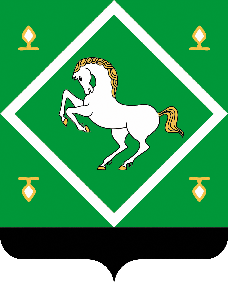 СОВЕТсельского поселенияМЕСЯГУТОВСКИЙ СЕЛЬСОВЕТМУНИЦИПАЛЬНОГО  районаЯНАУЛЬСКИЙ РАЙОН РЕСПУБЛИКИ БАШКОРТОСТАН